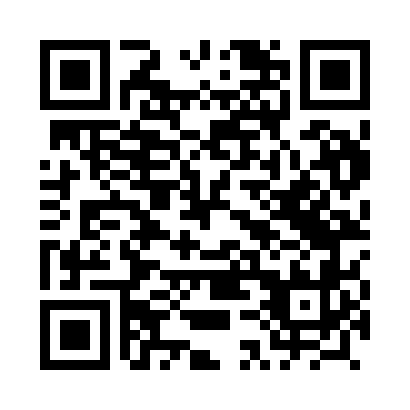 Prayer times for Czermna, PolandWed 1 May 2024 - Fri 31 May 2024High Latitude Method: Angle Based RulePrayer Calculation Method: Muslim World LeagueAsar Calculation Method: HanafiPrayer times provided by https://www.salahtimes.comDateDayFajrSunriseDhuhrAsrMaghribIsha1Wed2:525:1112:325:377:5410:032Thu2:495:0912:325:387:5510:053Fri2:465:0812:325:397:5710:084Sat2:435:0612:325:407:5810:115Sun2:405:0412:315:418:0010:136Mon2:375:0312:315:428:0110:167Tue2:345:0112:315:438:0310:198Wed2:304:5912:315:448:0410:229Thu2:274:5812:315:448:0510:2510Fri2:244:5612:315:458:0710:2811Sat2:214:5512:315:468:0810:3012Sun2:174:5312:315:478:1010:3313Mon2:164:5212:315:488:1110:3614Tue2:154:5012:315:498:1310:3915Wed2:154:4912:315:508:1410:4016Thu2:144:4812:315:508:1510:4117Fri2:144:4612:315:518:1710:4118Sat2:134:4512:315:528:1810:4219Sun2:134:4412:315:538:1910:4220Mon2:124:4312:315:548:2110:4321Tue2:124:4212:315:548:2210:4422Wed2:114:4012:325:558:2310:4423Thu2:114:3912:325:568:2510:4524Fri2:104:3812:325:578:2610:4525Sat2:104:3712:325:578:2710:4626Sun2:104:3612:325:588:2810:4627Mon2:104:3512:325:598:2910:4728Tue2:094:3412:325:598:3010:4829Wed2:094:3412:326:008:3210:4830Thu2:094:3312:326:018:3310:4931Fri2:084:3212:336:018:3410:49